Модуль «Воспроизводство населения»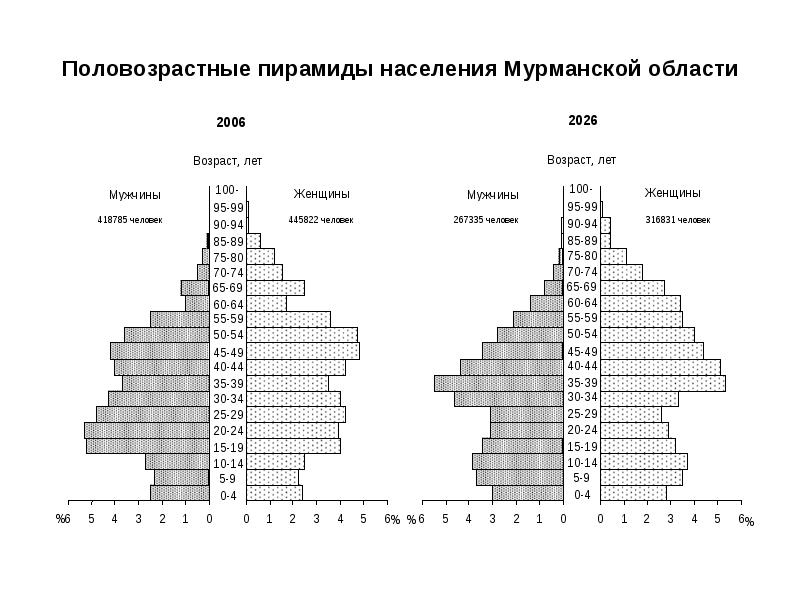 Регионы с  низким  КРРегионы с  низким  КРРегионы  с  высоким КР Регионы  с  высоким КР Российская Федерация – 13,5Российская Федерация – 13,5Российская Федерация – 13,5Российская Федерация – 13,5Пензенская область 10,1Чеченская республика28,5Псковская область 10, 5Республика Тыва27,1Саратовская область 10,7Республика Ингушетия25,5Ростовская область 10,9Республика Дагестан18,1Нижегородская область11,0Республика Саха (Якутия)17,1Самарская область11,5Республика Бурятия16,9Кировская область 11,8Ямало-Ненецкий АО15,6Регионы с наиболее низкими КСРегионы с наиболее низкими КСРегионы с наиболее высокими КС Регионы с наиболее высокими КС Российская Федерация – 14,3Российская Федерация – 14,3Российская Федерация – 14,3Российская Федерация – 14,3Республика Ингушетия3,3Псковская область21,6Чеченская Республика5,0Тверская область21,1Ямало-Ненецкий авт. округ5,2Тульская область21,0Республика Дагестан5,9Новгородская область20,7Ханты-Мансийский авт. округ - Югра6,7Смоленская область20,5Тюменская область9,1Рязанская область19,5Республика Саха (Якутия)9,6Ивановская область19,3Кабардино-Балкарская Республика9,8Владимирская область19,2Агинский Бурятский авт. округ10,9Нижегородская область18,9Камчатская область11,2Курская область18,8